OCTOBER 2019 TCU RECREATION SERVICES CALENDAR 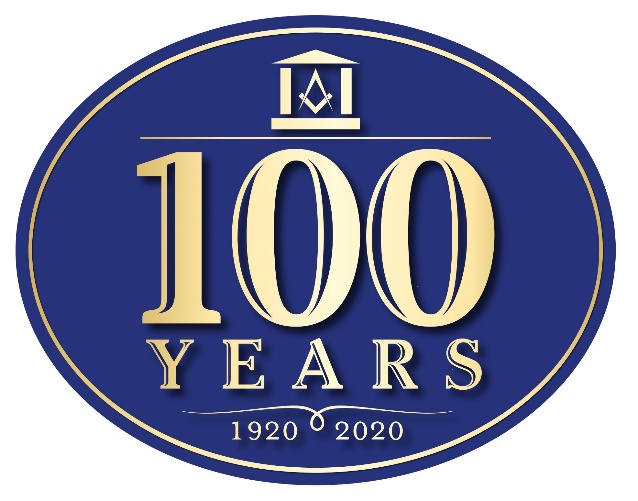 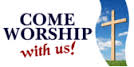 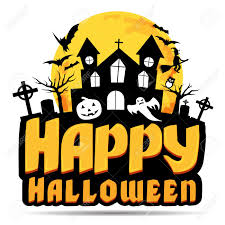 